             ГОРОДСКОЙ СОВЕТ МУНИЦИПАЛЬНОГО ОБРАЗОВАНИЯ« ГОРОДСКОЙ ОКРУГ ГОРОД  НАЗРАНЬ»РЕШЕНИЕ№  6/22-3                                                                             от 04 февраля  2015 г.О внесении изменений и дополнений в Решение Городского совета №39/153-2 от 19.11.2014 г. «Об утверждении Положения о налоге на имущество физических лиц на территории муниципального образования «Городской округ город Назрань»В соответствии с Федеральным законом от 06.10.2003 N 131-ФЗ «Об общих принципах организации местного самоуправления в Российской Федерации», главой 31 части 2 Налогового кодекса Российской Федерации, Федеральным законом от 04.11.2014г. №347-ФЗ «О внесении изменений в части 1 и 2 Налогового кодекса Российской Федерации», Федеральным законом от 23.11.2015г. №320-ФЗ «О внесении изменений в часть 2 Налогового кодекса Российской Федерации», Городской совет муниципального образования «Городской округ город Назрань»  решил: 1. Внести изменения Положение о налоге на имущество физических лиц на территории муниципального образования «Городской округ город Назрань» в части 1 статьи 7 слова «1 октября» заменить на «1 декабря».2.Решение Городского совета от 08.12.2015 г. № 4/14-3 считать утратившим силу.3.Опубликовать (обнародовать) настоящее Решение в средствах массовой информации.     4.Контроль за исполнением  настоящего Решения возложить на заместителя председателя Городского совета Богатырева Ю.Д. Глава г. Назрань 	А.М. ТумгоевПредседатель       Городского совета                                                              М.С. ПарчиевРЕСПУБЛИКА                                                                             ИНГУШЕТИЯ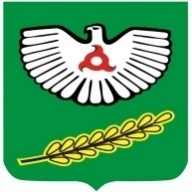 ГIАЛГIАЙ                 РЕСПУБЛИКА